Nom : ____________________________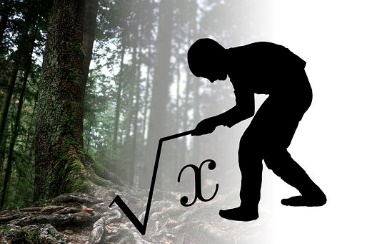 La racine carréeJe cherche  = ___5___    ,c’est-à-dire je cherche un nombre qui multiplié parlui-même donne 25.           __5__ × __5__ = 25         								            __5__ × __5__ = 52Trouve la valeur des racines carrées. = ________  = ________ = ________ = ________ = ________ =________ = ________ = _________ = ________ = _________ = ________ = ________ = _________ = _________ = ________ = _________ = ________ = ________ = _________ = ________ = ________ = ________ = ______ = ________